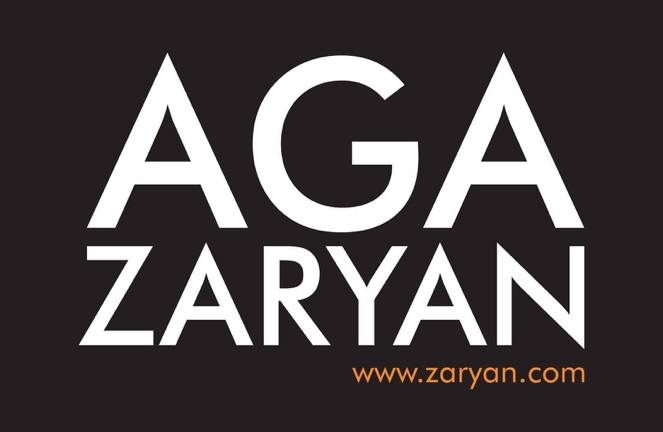 RIDER TECHNICZNY RIDER TECHNICZNY (załącznik do umowy). Niniejszy dokument stanowi opis warunków technicznych, które umożliwiają artystom i realizatorom przeprowadzenie koncertu na właściwym poziomie artystycznym i technicznym. Prosimy o uważne przeczytanie ridera i dopełnienie wszystkich punktów z listy.Rozumiemy, że nie wszystkie obiekty lub Organizatorzy dysponują odpowiednim zapleczem technicznym. Dlatego konieczne zmiany np. w klubach czy mniejszych salach muszą być zgłaszane przed podpisaniem i odesłaniem dokumentu.W przypadku ewentualnych zmian, prosimy nanosić je ręcznie na przesłany dokument oraz PRZESŁAĆ SKAN RIDERA POCZTĄ ELEKTRONICZNĄ NA ADRES; joanna@agazaryan.com.plWszystkie uzgodnione z akustykiem zmiany muszą być następnie sygnowane podpisem przedstawiciela MANAGEMENT AGA ZARYAN (zwany dalej „MANAGEMENT”).1.WARUNKI TECHNICZNEManager ekipy zapewniającej obsługę techniczną musi być wyłącznie do dyspozycji Zespołu na miejscu Koncertu od momentu pojawienia się przedstawiciela MANAGEMENT 30 minut przed ustaloną godziną próby.Nazwisko:	,email: ……………………. ,tel. kom. .........................W czasie montażu, próby, Koncertu oraz po Koncercie Organizator zobowiązuje się zapewnić ochronę sprzętu Zespołu przed kradzieżą lub zniszczeniem.W czasie próby oraz Koncertu konieczna jest obecność doświadczonej ekipy technicznej w składzie: minimum 1 realizator AKUSTYK elektryk, 2 techników sceny, 1 realizator oświetlenia, 1 monitorowiec.Wyżej wymieniony personel musi znać Rider artystki oraz z wyprzedzeniem przystąpić do przygotowania, tak, aby konfiguracja Ridera była gotowa punktualnie 60 minut przed umówioną godziną próby oraz Koncertu. ORGANIZATOR jest gotowy do przeprowadzenia próby kiedy:scena jest wybudowana oraz ustawiona w docelowym miejscunagłośnienie oraz oświetlenie są zainstalowane na scenie, podłączone oraz skonfigurowane. Aparatura nagłaśniająca jest zamontowana i przygotowana do pracy według procedur (nastrojona), które określa producent sprzętu (jeżeli możliwe z wykorzystaniem oprogramowania EASE FOCUS, SOUNDVISION ).fortepian jest ustawiony na scenie oraz nastrojony (*dotyczy koncertu z fortepianem)
mikrofony na statywach okablowane oraz odsłuchy sceniczne podłączone oraz ustawio-ne według schematuprzeloty sprawdzonewymieniony personel obecny na miejscu oraz gotowy do przeprowadzenia próby	ROAD MANAGER z MANAGEMENT nie odpowiada za ewentualne opóźnienia oraz konsekwencje wraz z odwołaniem koncertu, wynikające z nieprzygotowania próby czy Koncertu w umówionym czasie.NIEAKCEPTOWANE są warunki techniczne gdzie; współpraca aparatury oświetleniowej i nagłośnieniowej generuje szum/zakłócenia w monitorach odsłuchowych lub w systemie PA.Jakiekolwiek zmiany w riderze technicznym muszą być przeprowadzone za zgodą akustyka zespołu, *Pana Sebastiana Witkowskiego z wyprzedzeniem minimum 7 dni przed datą Koncertu (*dotyczy trasy koncertowej). W innym przypadku zmiany w riderze technicznym prosimy wysyłać do Joanny Kalińskiej, joanna@agazaryan.com.pl, +48662109850.Sebastian Witkowski, sebastian@soundmaking.com, +48501030053. Realizator dysponuje plikiem do konfiguracji torów w konsolecie (konieczny kontakt).Jeżeli w dniu koncertu przewidywany jest występ innego artysty na tej samej scenie Organizator zobowiązany jest zapewnić osobny stół mikserski dla zespołu artystki lub taki, który pozawala na zapisanie ustawień i korekcji na torach.Backline, instrumenty oraz monitory muszą być przygotowane oraz ułożone na scenie według rysunku (plan sceny) 60 minut przed ustaloną godziną próby przed pojawieniem się przedstawiciela MANAGEMENT.Okablowanie oraz podłączenie mikrofonów według opisu w tabeli (tabela KONSOLA/ STÓŁ MIKSERSKI) muszą być przygotowane 60 minut przed ustaloną godziną próby na pojawienie się przedstawiciela MANAGEMENT. Przeloty muszą być sprawdzone.Podczas próby i soundchecku na sali mogą znajdować się wyłącznie osoby związane z przygotowaniem występu artysty. Nieakceptowane są: obecność przedstawicieli mediów, słuchacze oraz jakiekolwiek inne prace związane z przygotowaniem sali, sceny czy scenografii. Osoby niezwiązane z występem artystki muszą opuścić salę. 	30 minut przed umówioną godziną próby akustyk zespołu sprawdza wraz z managerem ekipy technicznej prawidłowe przygotowanie ridera.MANAGEMENT nie odpowiada za ewentualne opóźnienia wynikające z przyczyn technicznych leżących po stronie Organizatora lub osób zatrudnionych przez Organizatora.
2.KONSOLETA GŁÓWNA/ STÓŁ MIKSERSKIKonsoleta musi się znajdować w części przeznaczonej dla publiczności, dokładnie na przeciw sceny. Jeżeli w sali znajduje się balkon konsoleta nie może być umiejscowiona pod balkonem ale bezpośrednio przed balkonem. Konsoleta nie może znajdować się we wnęce jeżeli taka jest w pomieszczeniu.Jakiekolwiek zmiany ustawienia konsolety muszą być akceptowane uprzednio przez przedstawiciela MANAGEMENT, pana Sebastiana Witkowskiego.Organizator zobowiązuje się zapewnić Konsoletę cyfrową jednej z następujących firm: SOUNDCRAFT VI, DIGIDESIGN VENUE, DiGiCO, SSL, MIDAS.Producent oraz typ miksera: …………………….uwaga - nie akceptowane są: BEHRINGER, PEAVEY; YAMAHA seria GAKonsoleta 24 lub 48 kanałów w przypadku kontroli odsłuchów z poziomu głównej konsolety.Producent oraz typ miksera: .........................Odtwarzacz CD.3.SYSTEM PAOrganizator zobowiązuje się zapewnić min. 3-drożny system PA z możliwością niezależnej regulacji subbasu (mono) wolny od przydźwięków zapewniający poziom dźwięku w każdym miejscu sali na poziomie 110dB.Organizator zobowiązuje się zapewnić nagłośnienie liniowe następujących firm: L’ACOUSTICS, MEYER SOUND, JBL VERTEC, D & B, ELECTRO VOICE, KV2, EAV.4.SCENAscena musi mieć wymiary nie mniejsze niż: 0,5 m wysokości, 6 m szerokości i 4 m głębokości.konieczne jest wysłonięcie boków i tyłu sceny estetycznymi, czarnymi horyzontami;przejście z garderób na scenę osłonięte przed widokiem publiczności.na tylnej ścianie za sceną bez zgody przedstawiciela MANAGEMENT i nie mogą znajdować się ekrany, banery, plakaty czy jakiekolwiek inne nośniki informacji wizualnych.w przypadku koncertów plenerowych scena musi być zadaszona, powinna mieć wymiary nie mniejsze niż: 8 m szerokości, 6 m głębokości. Tył i boki sceny wysłonięte czarnym materiałem (black trop). Scena ma chronić przed ewentualnym działaniem warunków atmosferycznych (wiatr, deszcz).
5.INSTRUMENTY:1. Organizator zobowiązuje się zapewnić fortepian w 100% sprawny technicznie i brzmieniowo wraz ze stroicielem. (uzgodniony z MANAGEMENT i zaakceptowany przez MANAGEMENT, nie powinien to być instrument bezpośrednio po remoncie). Preferujemy markę STEINWAY, model B (dotyczy koncertu z fortepianem).6.SYSTEM MONITOROWY wraz z monitorowcemOrganizator zobowiązuje się zapewnić stół monitorowy min. 8 kanałowy z 4 punktowym EQ parametr., POST FADERdrogi monitorowe insertowane pasmowymi korektorami graficznymi każda.Monitory wszystkie takie same 6 szt. 350W dwudrożne.W przypadku niedogodnych warunków w obiekcie istnieje możliwość kontroli monitorów dla muzyków z głównej konsolety (konieczne wcześniejsze ustalenie takiej okoliczności).7.APARATURA OŚWIETLENIOWA ORAZ MULTIMEDIA wraz z obsługą (realizator światła, realizator kamery) UWAGA! KONCERT MULTIMEDIALNY JEST OPCJĄ, KAŻDORAZOWO UZGADNIANY.UWAGA! rozumiemy, że nie wszyscy Organizatorzy dysponują takimi samymi warunkami technicznymi. Poniższy punkt proszę traktować jako odniesienie do przygotowania. W razie wyraźnych różnić prosimy o kontakt telefoniczny lub email. Manager: Joanna Kalińska: joanna@agazaryan.com.pl (+48 662 109 850)1. Aparatura oświetleniowa powinna być modyfikowana do wielkości audytorium oraz wymiarów sceny. Na ścianie za sceną nie mogą znajdować się: plansze, plakaty lub inne elementy scenografii nie uzgodnione z przedstawicielem MANAGMENT. Kwestie związane z oświetleniem koncertu (rozmieszczenie urządzeń, typ sterownika/konsolety oświetleniowej itd.) pozostawiamy w gestii Organizatora/Obsługi.OPCJONALNIE 7.2. Organizator zapewni kamerę lub kamery wraz z operatorem oraz telebim lub ekran LED aby optymalizować przekaz wizualny koncertu. Ekran rozmiarami proporcjonalny do światła sceny, instalowany z tyłu sceny, w przypadku braku takiej możliwości z boku sceny.Prosimy o wcześniejszy kontakt z managerem w celu omówienia pracy multimediów podczas koncertu.Organizator zobowiązuje się zapewnić aparaturę oświetleniową wraz z obsługą (realizator oświetlenia) składającą się z następujących urządzeń:
6 X urządzenie typu spot (skierowane na stanowiska muzyków)6 X urządzenie typu wash podwieszone na rampie, oświetlają szeroko backtrop (czarny horyzont sceny)1 X spot dla Agi Zaryansterownik do reflektorów, sterownik do urządzeńhazer, wytwornica dymu z wiatrakiem, dysponująca mocą proporcjonalną do gabarytów sceny, sterowana z konsolety oświetleniowej.Podczas próby przedstawiciel Managera przekaże realizatorowi światła spis utworów wraz ze wskazówkami do przygotowania oprawy świetlnej Koncertu.OPCJONALNIE 7.5. Organizator zobowiązuje się dostarczyć na czas próby i Koncertu profesjonalny projektor oraz ekran wielkością proporcjonalny do wymiarów sceny (do omówienia).7.6. Kontakt do realizatora oświetlenia; nazwisko, email, tel: …………………….……………………. ……………………. ……………………. …………………….7.7 Prosimy o podanie wymiarów oraz parametrów technicznych ekranu lub ekranu diodowego: …………………….8.NA CZAS PRÓBY I KONCERTU ORGANIZATOR ZOBOWIĄZUJE SIĘ ZAPEWNIĆ NA SCENIE;4 (cztery) pulpity do nut z dyskretnym oświetleniem.jedno wysokie krzesło barowe (CZARNE)dwie czarne skrzynki lub krzesła pod wzmacniacz kontrabasu i gitaryPRZED KONCERTEM 5 X WODA MINERALNA NIEGAZOWANA W SZKLANKACH PRZY STANOWISKACH MUZYKÓW9.INPUT LISTA1.* Przy małych salach odsłuch realizowany jest z FOH. * Podłączenie preampu / kompreso- ra UA 6176 (dostarczonego przez Zespół) jest możliwe na dwa sposoby:doprowadzając analogowy sygnał mikrofonowy ze sceny do stanowiska FOH, wejście w MIC INPUT UA 6176 (XLR), wyjście z LINE OUTPUT (XLR) w LINE IN 13 konsolety FOHpoprzez ANALOGOWY INSERT konsolety FOH, wejście z insertu w LINE IN UA 6176 (XLR), powrót do konsolety z LINE OUT (XLR) - w takim przypadku prosimy o przygotowanie i sprawdzenie podłączenia INSERT przed próbą** Tylko w sytuacji realizowania odsłuchów z FOH - na małych scenach. Na torze 14 jest sygnał wokalowy z pominięciem kompresji z UA 6176, który jest wysyłany do monitorów.gdy do UA 6176 podłączony jest analogowy sygnał mikrofonowy ze sceny, Zespół dostarcza kabel XLR “Y”, którego jedno rozgałęzienie podłączone jest do MIC IN UA 6176 i dalej do LINE IN 13 konsolety FOH, natomiast drugie rozgałęzienie do MIC IN 14 konsolety FOH (czyli sygnał bez kompresji UA 6176)gdy UA 6176 jest podłączony poprzez ANALOGOWY INSERT, należy spowodować, aby na wejściu kanału 14 konsolety FOH pojawił się ten sam sygnał, co na wejściu kanału 13 (za pomocą wewnętrznego routingu sygnałów w konsolecie FOH)
*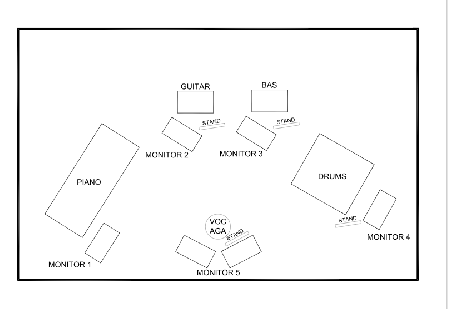 * PUBLICZNOŚĆPrawidłowa kolejność torów monitorowych:MON 1 - VOC AGA - 2 szt. MON 2 - PIANOMON 3 - DRUMS MON 4 - BASMON 5 - GIT/TR/SAX (jeśli koncert w składzie Quartet)NRNAZWAMIC/DIGRUPA VCAUWAGI1KIKD112drums2SNARESM 57drums3H/HAKG C414 lub SHURE SM 81drumsNRNAZWAMIC/DIGRUPA VCAUWAGI4PERCAKG C414drums5OH L (cardioid)AKG C414 lub NEUMANN 184 EARTHWORKS DPA, SM 81drumsstereo link6OR R (cardioid)AKG C414 lub NEUMANN 184 EARTHWORKS DPA, SM 81drumsstereo link7KONTRABAS line out z preampu mikrofonowego, mikrofon i preamp artysty (pogotowiu dibox pasyw- ny)mikrofon własnybass8KONTRABAS line out z preampu pickupowego, (w pogotowiu dibox pa- sywny)XLR, DI BOXbass9FORTEPIAN L (cardioid)AKG C414 lub NEUMANN 184 EARTHWORKS DPA, SM 81stereo link10FORTEPIAN R (cardioid)AKG C414 lub NEUMANN 184 EARTHWORKS DPA, SM 81stereo link11INSTRUMENTALSM 57, ATM350 (do wyboru)12wolny13VOC AGA preamp i compresor artystki usta- wiony na stanowisku mik- serskimWŁASNY MIC, NEUMANN KMS 105 NIpreamp i kompresor własny UA 617617VOC REZERWANEUMANN KMS 105 NIlub zamiennikNRNAZWAMIC/DIGRUPA VCAUWAGIefektyplate reverb concert hall delay tap tempo